Конец формыНаименование заказчика: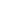 Адрес заказчика:ИНН/КПП заказчика:Дата заказа:Телефон заказчика:Контактное лицо:Дополнительная комплектация датчиканаличие блока токового выходаЕсть  Нет наличие блока RS-232Есть  Нет наличие блока RS-485Есть  Нет наличие блока уставок сигнализацииЕсть  Нет Контролируемая средаХарактеристики контролируемых средтемпературарадиоактивностьхимическая активностьизбыточное давлениетемпература воздуха, окружающего первичный преобразовательДиапазон измерения уровняДопускается ли установка первичных преобразователей, выполненных из пластика (-50 - +150 оС)Да  Нет Количество: